附件1                      交通路线酒店名称：安徽青阳县西峰山庄酒店地址：安徽省池州市青阳县西峰路29号酒店联系人及电话：夏雷  13956267786酒店位置图：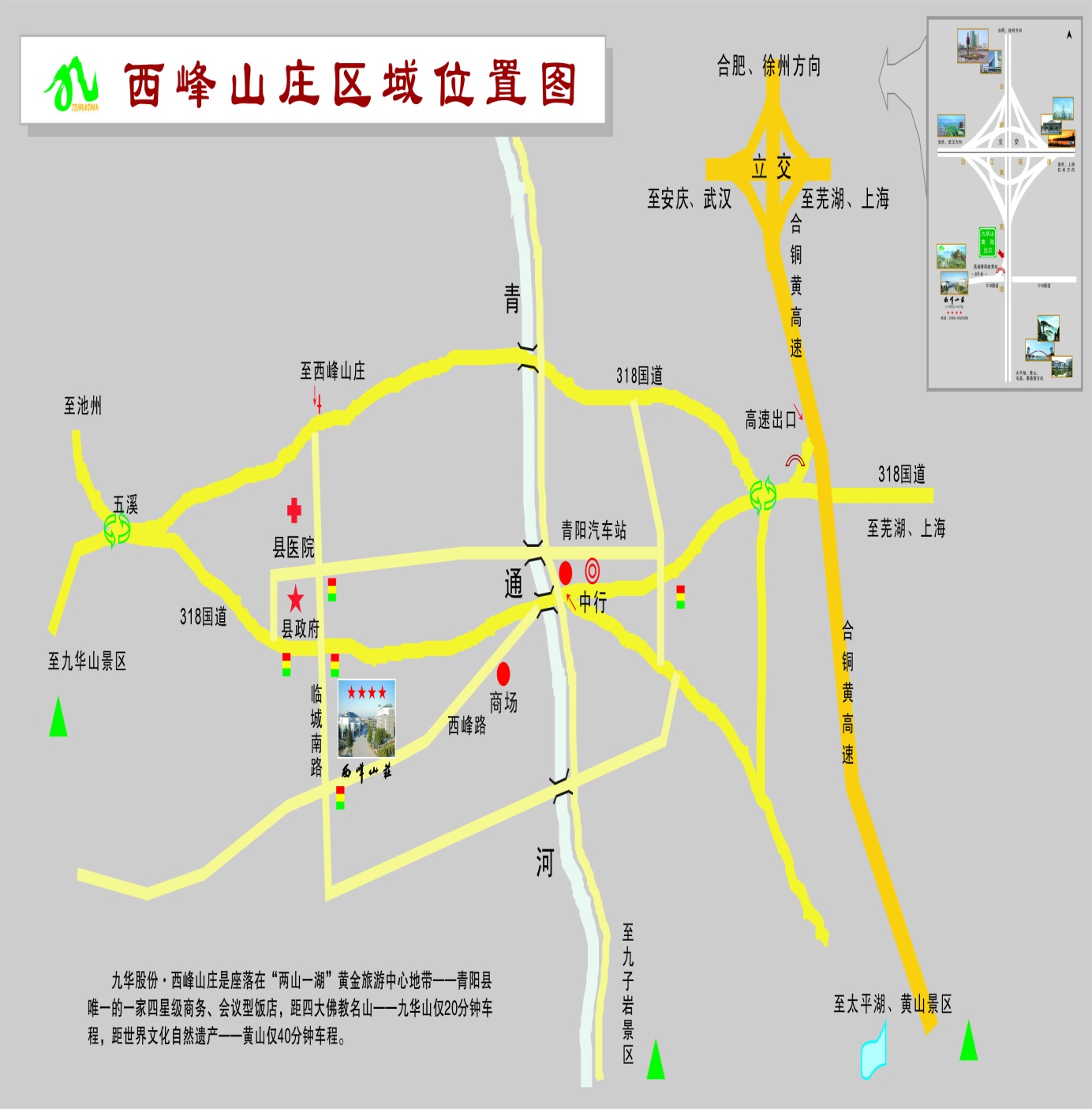 乘车路线：一、机场方向池州（九华山）机场：乘出租车100元，时间30分钟。二、高铁方向1. 京福高铁：铜陵北站下乘出租车200元，时间50分钟；2. 城际高铁：池州站下乘出租车100元，时间30分钟。